О мерах по предупреждению и ликвидации возможных чрезвычайных ситуаций,защиты населения на территории Порецкогомуниципального округа Чувашской Республикив период весеннего паводка          Во исполнение Федеральных законов от 21 декабря 1994 года №68-ФЗ «О защите населения и территорий от чрезвычайных ситуаций природного и техногенного характера», от 6 октября 2003 года №131-ФЗ «Об общих принципах организации местного самоуправления в Российской Федерации», Закона Чувашской Республики от 15 апреля 1996 года №7 «О защите населения и территорий Чувашской Республики от чрезвычайных ситуаций природного и техногенного характера» и в целях подготовки и проведения предупредительных мероприятий, обеспечения безаварийного пропуска весеннего половодья, безопасности людей, устойчивого функционирования  объектов экономики и жизнеобеспечения населения на территории Порецкого муниципального округа в паводковый период, администрация Порецкого муниципального
 округа постановляет:1.   Создать противопаводковую комиссиюПорецкого муниципального округа.2. Утвердить состав противопаводковой комиссии Порецкого муниципального округа (Приложение № 1).3.Утвердить положение о противопаводковой комиссии Порецкого муниципального округа  (Приложение № 2).4. Рекомендовать руководителям объектов экономики, расположенных на территории Порецкого муниципального округа:- создать противопаводковые комиссии;- обеспечить контроль за подготовкой и защитой мостовых и гидротехнических сооружений от повреждений и разрушений в период весеннего паводка;- провести обследование технического состояния гидротехнических сооружений и водопропускных труб;- обеспечить понижение уровня вод или полное опорожнение гидротехнических сооружений на случай аварийной ситуации; -уточнить места и участки возможных затоплений (подтоплений), провести мероприятия по предупреждению и снижению ущерба от весеннего паводка.  5. Сектору мобилизационной подготовки, специальных программ, ГО и ЧС обеспечить в течение всего паводкового периода своевременное информирование  населения о проводимых мероприятиях по подготовке к безопасному прохождению весеннего половодья, складывающейся  обстановке на территориях, подверженных подтоплению, а также о действиях в случае возникновения чрезвычайной ситуации.6. Рекомендовать руководителям организаций и предприятий всех форм собственности провести разъяснительную работу среди персонала о возможных опасностях в паводковый период и принять меры по подготовке и проведению паводкового периода.7. Признать утратившими силу:     Постановление администрации Порецкого района от 20.12.2011 № 450 «О создании противопаводковой комиссии Порецкого района Чувашской Республики». Постановление администрации Порецкого района №85 от 28.02.2014 г. «О внесении изменений в постановлениеадминистрации Порецкого района № 450от 20.12.2011 года «Об образовании противопаводковой комиссии Порецкого района»  Постановление администрации Порецкого района №96 от 10.03.2015 г. «О внесении изменений в постановлениеадминистрации Порецкого района № 450от 20.12.2011 года «Об образовании противопаводковой комиссии Порецкого района»  Постановление администрации Порецкого района №9 от 16.01.2017 г. «О внесении изменений в постановлениеадминистрации Порецкого района № 450от 20.12.2011 года «Об образовании противопаводковой комиссии Порецкого района»       Постановление администрации Порецкого района №361 от 13.11.2017 г. «О внесении изменений в постановлениеадминистрации Порецкого района № 450от 20.12.2011 года «Об образовании противопаводковой комиссии Порецкого района»       Постановление администрации Порецкого района №55 от 18.02.2020 г. «О внесении изменений в постановлениеадминистрации Порецкого района № 450от 20.12.2011 года «Об образовании противопаводковой комиссии Порецкого района»       Постановление администрации Порецкого района №111 от 01.04.2020 г. «О внесении изменений в постановлениеадминистрации Порецкого района № 450от 20.12.2011 года «Об образовании противопаводковой комиссии Порецкого района»      Постановление администрации Порецкого района №23 от 26.01.2021 г. «О внесении изменений в постановлениеадминистрации Порецкого района № 450от 20.12.2011 года «Об образовании противопаводковой комиссии Порецкого района»      Постановление администрации Порецкого района №61 от 15.03.2022 г. «О внесении изменений в постановлениеадминистрации Порецкого района № 450от 20.12.2011 года «Об образовании противопаводковой комиссии Порецкого района».8. Контроль за исполнением настоящего постановления возложить на врио первого заместителя главы Порецкого муниципального округа - начальника 	Управления по благоустройству и развитию территорий.9. Настоящее постановление вступает в силу со дня его официального опубликования в издании «Вестник Поречья» и подлежит размещению на официальном сайте Порецкого муниципального округа в сети «Интернет».Глава Порецкого муниципального округа                                                               Е.В.ЛебедевПриложение № 1Утвержденопостановлением администрацииПорецкого муниципального                                                                                                             от 09.03.2023  № 177Составпротивопаводковой комиссии Порецкого муниципального округаПредседатель:Никоноров Игорь Александрович. – врио первого заместителя главы - начальникаУправления по благоустройству и развитию территорий. Заместители председателя:Марковнин Е.Ю. – начальник отдела сельского хозяйства, земельных и имущественных отношений;Рыбаков А.Н. – начальник ПЧ-38  по охране с.Порецкое«КУ ЧРПС» (по согласованию).Секретарь комиссии:Родионова С.А.  –  ведущий специалист-эксперт  сектора мобилизационной подготовки,  специальных программ, ГО и ЧСЧлены комиссии:Игнатьев Н.А. -заведующий сектором мобилизационной подготовки, специальных программ, ГО и ЧС;Барыкин А.Е.  -начальник Порецкого территориального отдела; Куртыгин В.А. - начальник ОП по Порецкому району МО МВД «Алатырский» (по согласованию);Костин В.А. – начальник БУ ЧР «Порецкая районная станция по борьбе с болезнями животных» Госветслужбы Чувашской Республики (по согласованию); Сорокин В.П. – ведущий инженер группы эксплуатации Сервисного центра г.Алатырь(по согласованию);Елесина И.А. – заведующийфилиала «Порецкая ЦРБ»БУ ЧР «Шумерлинский ММЦ» Министерства здравоохранения Чувашской Республики (по согласованию);Гринькин А.Г. – начальник Порецкого производственного отделения филиала ПАО "РОССЕТИ ВОЛГА" - "ЧУВАШЭНЕРГО" (по согласованию);Кудрявцев Д.К.– директор ООО «Вектор» (по согласованию);Блохинцев А,В.. – начальник Порецкого газового участка (по согласованию);Саксонкин В.И. - государственный инспектор ГИМС ГУ МЧС Росси по ЧР;Рыбаков А.Ю. – генеральный директор МУП «ОП ЖКХ» Порецкого муниципального округа (по согласованию)Ларин Е.А.- начальник территориального отдела Управления Федеральной службы в сфере защиты прав потребителей и благополучия человека по Чувашской Республике - Чувашии в г.Шумерля  (по согласованию).Положение № 2Утверждено постановлением администрации Порецкого муниципального округаот 09.03.2023  № 177Положениео противопаводковой комиссии Порецкого муниципального округа1. Общие положения 1.1. Противопаводковая комиссия Порецкого муниципального округа образована для разработки оперативных мероприятий и подготовки предложений по организованному пропуску весеннего половодья и паводковых вод на основе планомерного ежегодного и систематического осуществления мероприятий по предупреждению вредного воздействия вод на территории Порецкого муниципального округа.1.2. Комиссия в своей деятельности руководствуется законодательством Российской Федерации.1.3. Комиссия является постоянно действующим органом, состав и Положение утверждаются постановлением главы администрации Порецкого муниципального округа.2. Основные задачи комиссииОсновными задачами комиссии являются:- координация деятельности предприятий, организаций, учреждений, объектов экономики, осуществляющих свою деятельность на территории Порецкого муниципального  округа  независимо от формы собственности по выполнению комплекса противопаводковых мероприятий с целью безаварийного пропуска весеннего половодья и дождевых паводков, предотвращению аварий, чрезвычайных ситуаций и причинения наименьшего ущерба экономике и населению района от наводнения;- обеспечение мер по сохранности мостов, дорог, строений и других объектов экономики;- организация аварийно-спасательных и других неотложных работ при возникновении чрезвычайных ситуаций, связанных с последствиями пропуска паводковых вод и весеннего половодья, руководство действиями по ликвидации последствий ЧС.3. Функции комиссииКомиссия, в соответствии с возложенными на нее задачами:- вправе заслушивать на своих заседаниях руководителей организаций, предприятий, учреждений о ходе подготовки к пропуску весеннего половодья и паводковых вод;- осуществляет контроль над техническим состоянием гидротехнических сооружений, мостов, дорог, строений, попадающих в зону возможного затопления;- осуществляет контроль над готовностью предприятий, организаций, учреждений, аварийных бригад к пропуску весеннего половодья и паводковых вод.4. Права комиссииКомиссия для выполнения возложенных на нее задач имеет право:- принимать в пределах своей компетенции решения, обязательные для исполнения всеми организациями, предприятиями и учреждениями на территории Порецкого муниципального округа, направленные на безаварийный пропуск весеннего половодья и паводковых вод;- привлекать для ликвидации последствий ЧС необходимые транспортные, аварийно-восстановительные и другие силы Порецкого муниципального округа.5. Организация работы комиссииКомиссия проводит заседания согласно плану работы с приглашением заинтересованных лиц.По результатам рассмотрения вопросов Комиссия принимает соответствующие решения и оформляет свое решение протоколом. Регистрация, учет и организация контроля исполнения решений Комиссии осуществляются секретарем.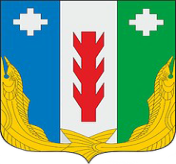 Администрация Порецкого муниципального округа Чувашской РеспубликиПОСТАНОВЛЕНИЕ09.03.2023 № 177с. Порецкое   Чăваш РеспубликинПăрачкав муниципаллитетокругӗн администрацийĕЙЫШĂНУ09.03.2023  № 177Пăрачкав сали